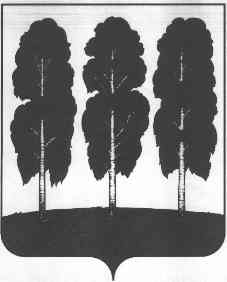 АДМИНИСТРАЦИЯ БЕРЕЗОВСКОГО РАЙОНАХАНТЫ-МАНСИЙСКОГО АВТОНОМНОГО ОКРУГА – ЮГРЫПОСТАНОВЛЕНИЕот  09.12.2020       				                                                          № 1195пгт. БерезовоО Порядке представления, рассмотрения и оценки предложений заинтересованных лиц о включении общественной территории в муниципальные программы «Формирование современной городской среды в Березовском районе», «Формирование современной городской среды в городском поселении Березово»В соответствии с Бюджетным кодексом Российской Федерации, Федеральным законом от 06 октября 2003 года № 131-ФЗ «Об общих принципах организации местного самоуправления в Российской Федерации», Правилами предоставления и распределения субсидий из бюджета Ханты-Мансийского автономного округа - Югры бюджетам муниципальных образований в целях софинансирования Муниципальных программ (подпрограмм) формирования современной городской среды, утвержденных постановлением Правительства Ханты-Мансийского автономного округа – Югры от 5 октября 2018 года № 347-п «О государственной программе Ханты-Мансийского автономного округа - Югры «Жилищно-коммунальный комплекс и городская среда»:1. Утвердить Порядок представления, рассмотрения и оценки предложений заинтересованных лиц о включении общественной территории в муниципальные программы «Формирование современной городской среды в Березовском районе», «Формирование современной городской среды в городском поселении Березово» согласно приложению к настоящему постановлению.2. Опубликовать настоящее постановление в газете «Жизнь Югры» и разместить на официальных веб-сайтах органов местного самоуправления Березовского района и городского поселения Березово.3. Настоящее постановление вступает в силу после его официального опубликования.4. Контроль за исполнением настоящего постановления возложить на заместителя главы Березовского района, председателя комитета С.Н. Титова.Глава района                                                                                                  В.И. ФоминПриложение к постановлению администрации Березовского районаот 09.12.2020 № 1195Порядокпредставления, рассмотрения и оценки предложений заинтересованных лиц о включении общественной территории в муниципальные программы «Формирование современной городской среды в Березовском районе», «Формирование современной городской среды в городском поселении Березово»(далее-Порядок) Настоящий Порядок определяет последовательность действий и сроки представления, рассмотрения и оценки предложений граждан, организаций о включении в муниципальные программы «Формирование современной городской среды в Березовском районе», «Формирование современной городской среды в городском поселении Березово» (далее муниципальная программа) наиболее посещаемой муниципальной территории общего пользования, подлежащей благоустройству (далее – общественная территория).В целях настоящего порядка под общественной территорией понимается территория общего пользования, которыми беспрепятственно пользуется неограниченный круг лиц соответствующего функционального назначения (в том числе площади, набережные, улицы, пешеходные зоны, береговые полосы водных объектов общего пользования, скверы, парки, бульвары). Предложение о включении в муниципальную программу общественной территории вправе подавать граждане и организации (далее – заявители) в соответствии с настоящим Порядком.Предложение о включении в муниципальную программу общественной территории подается в виде заявки в двух экземплярах по форме согласно приложению к настоящему Порядку.Заявитель в заявке вправе указать:предложение о благоустройстве общественной территории с указанием местоположения, перечня работ предлагаемых к выполнению на общественной территории;предложения по размещению на общественной территории видов оборудования, малых архитектурных форм, иных некапитальных объектов;предложения по организации различных по функциональному назначению зон на общественной территории, предлагаемой к благоустройству;предложения по стилевому решению, в том числе по типам озеленения общественной территории, освещения и осветительного оборудования;проблемы, на решение которых направлены мероприятия по благоустройству общественной территории.К заявке заявитель вправе приложить эскизный проект благоустройства с указанием перечня работ по благоустройству, перечня объектов благоустройства предлагаемых к размещению на общественной территории, визуальное изображение (фото, видео, рисунки и т.д.).Заявка с прилагаемыми к ней документами подается в уполномоченный орган местного самоуправления муниципального образования, управление по жилищно-коммунальному хозяйству администрации Березовского района по адресу: 628140, Тюменская область, Ханты-Мансийский автономный округ – Югра, пгт. Березово, ул. Первомайская, д. 10, каб. 201.Поступившие заявки регистрируются в день их поступления в журнале регистрации с указанием порядкового регистрационного номера, даты и времени поступления предложения, фамилии, имени, отчества (для физических лиц), наименования (для юридических лиц), а также местоположения общественной территории, предлагаемой к благоустройству. На обоих экземплярах заявки проставляется регистрационный номер, дата и время представления заявки. Один экземпляр заявки возвращается заявителю.Уполномоченный орган местного самоуправления муниципального образования еженедельно передает поступившие заявки  в общественную комиссию по реализации приоритетного проекта «Формирование комфортной городской среды» (далее – комиссия), состав которой утверждается распоряжением администрации Березовского района.Комиссия осуществляет рассмотрение и оценку поступивших заявок заинтересованных лиц на предмет соответствия заявки и прилагаемых к ней документов установленным настоящим Порядком требованиям, в том числе к составу и оформлению.В случае представления документов, оформленных с нарушением требований действующего законодательства и настоящего Порядка, комиссия возвращает заявку представителю с указанием причин, явившихся основанием для возврата.После устранения причины, явившейся основанием для возврата заявки, заявитель вправе повторно направить предложение о включении общественной территории в муниципальную программу. В этом случае датой приема документов будет являться дата их повторной подачи.Решения общественной комиссии оформляются протоколом и вместе с одобренными проектами в течение 2 рабочих дней размещаются администрацией Березовского района на официальных веб-сайтах органов местного самоуправления Березовского района и городского поселения Березово и представляются на общественное обсуждение (голосование).Приложение к Порядку представления, рассмотрения и оценки предложений заинтересованных лиц о включении общественной территории в муниципальные программы «Формирование современной городской среды в Березовском районе», «Формирование современной городской среды в городском поселении Березово»В уполномоченный орган местного самоуправления муниципального образованияОт ___________________________________ (указывается полностью фамилия, имя, отчество, наименование организации)______________________________________ проживающий (ая) по адресу(имеющий местонахождения – для юридических лиц): ___________________________________________________________________________ Номер контактного телефона: _____________________________________ ЗАЯВКАо включении общественной территориив муниципальную программу ___________________________________ формирования современной городской среды на территории города1. Общая характеристика проекта2. Описание проекта (не более 3 страниц)Описание проблемы и обоснование ее актуальности для жителей поселения:характеристика существующей ситуации и описание решаемой проблемы;необходимость выполнения проекта;круг людей, которых касается решаемая проблема;актуальность решаемой проблемы для поселения, общественная значимость.Цели и задачи проекта.Мероприятия по реализации проекта:конкретные мероприятия (работы), предполагаемые к реализации в ходе проекта, в том числе с участием общественности, основные этапы;способы привлечения населения для реализации проекта (формы и методы работы с местным населением);предполагаемое воздействие на окружающую среду.Ожидаемые результаты проекта:практические результаты, которые планируется достичь в ходе выполнения проекта. Результаты, характеризующие решение заявленной проблемы;количественные показатели.Дальнейшее развитие проекта после завершения финансирования мероприятий по благоустройству, использование результатов проекта в последующие годы.Направление реализации проекта Наименование проекта, адрес или описание местоположения Площадь, на которой реализуется проект, кв. м Цель и задачи проекта Инициатор проекта Целевая аудитория проектаКоличество человек заинтересованных в реализации проекта